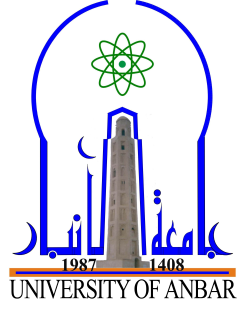 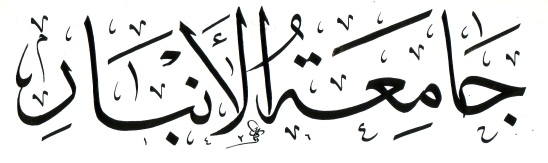 إستمارة مباشرة طلبة الدراسات العليا	التربية للعلوم الانسانية/ قسم ملحوظة:أتعهد بصحة المعلومات الواردة في اعلاه, واتحمل التبعات القانونية خلاف ذلك.الأسم الرباعي:القسم / التخصص:مرحلة الدراسة:قناة القبول :رقم وتاريخ الأمر الجامعي بالقبول:رقم وتاريخ الأمر الإداري بالقبول:عنوان السكن الدائم  (المحافظة/ القضاء/ الحي/ اقرب نقطة دالة):رقم الهاتف (الفايبر):جهة الانتساب (للموظفين):رقم وتاريخ الاجازة الدراسية:تاريخ المباشرة:ملاحظات اخرى: